Департамент Смоленской области по образованию и науке  Муниципальное бюджетное общеобразовательное учреждениесредняя школа № 2 г. Вязьмы Смоленской области 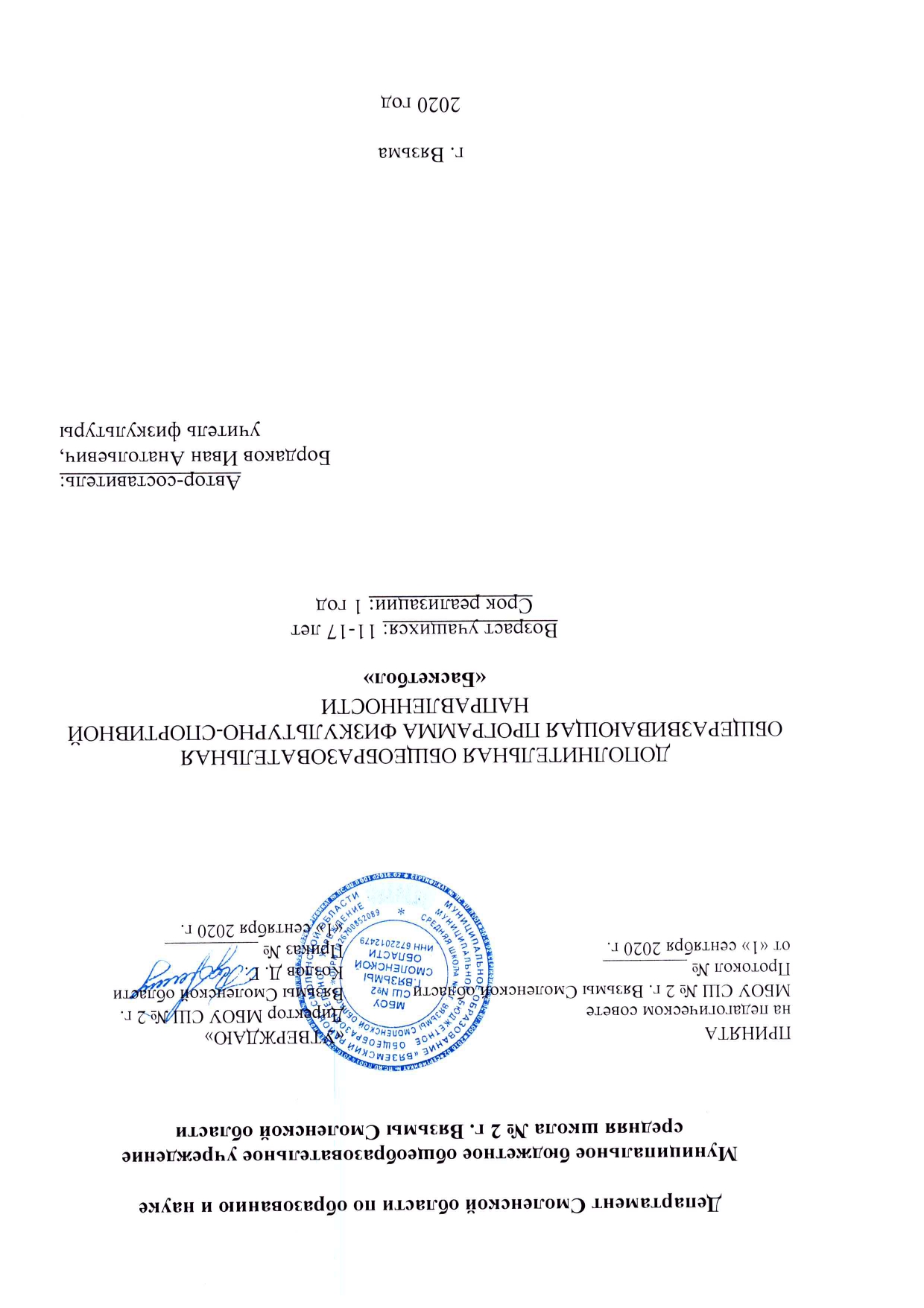 ДОПОЛНИТЕЛЬНАЯ ОБЩЕОБРАЗОВАТЕЛЬНАЯ ОБЩЕРАЗВИВАЮЩАЯ ПРОГРАММА ТУРИСТИКО-КРАЕВЕДЧЕСКОЙ НАПРАВЛЕННОСТИ«Школьный музей «Поиск»Возраст учащихся: 11-17 летСрок реализации: 1 годАвтор-составитель: Дудник Анна Николаевна, руководитель школьного музея г. Вязьма2020 годПояснительная запискаНаправленность (профиль) программы – туристико-краеведческая.Актуальность программы – предполагает учёт государственного социального заказа, запросов детей и родителей (законных представителей), своевременность, современность предлагаемой программы.  Программа «Школьный музей «Поиск» предполагает обучение детей основам краеведения и музейного дела в процессе создания и обеспечения деятельности школьного музея. Школьный  историко-краеведческий музей в соответствии со своим профилем расширяет и углубляет знания учащихся.  Он развивает чувство причастности к судьбе малой родины,  воспитывает у школьников любовь и уважение к родному краю, своей стране, к ее историческому прошлому и настоящему.  Музей  выступает важным фактором формирования общественной активности учеников, способствует сохранению и укреплению школьных традиций.        Работа школьного музея способствует реализации  компетентностного подхода в воспитании и предполагает формирование у  учащихся следующих ключевых компетенций:- ценностно-смысловых: принятие ценностных ориентиров, умение осознавать свою роль и предназначение в обществе, выбирать целевые и смысловые установки, принимать решения;
- общекультурных: духовно- нравственные основы жизни и человечества, культурологические основы семейных, социальных общественных явлений и традиций, компетенции в бытовой и культурно - досуговой сфере, самовыражение личности;- учебно–познавательных: владение способами анализа, синтеза, 
сравнения, обобщения, классификации, систематизации; умение действовать в нестандартных ситуациях, креативность;    - информационных: владение современными средствами информации и информационными технологиями, формирование умений самостоятельно искать, отбирать и анализировать необходимую информацию, преобразовывать, передавать и критически осмысливать ее.     - коммуникативных:  владение различными способами взаимодействия с окружающими и удаленными людьми, навыками работы в группе, разными социальными ролями в коллективе, развитие и формирование коммуникативных умений, успешная социализация в обществе.- личностного совершенствования: духовное, интеллектуальное, физическое саморазвитие, самопознание, культура мышления и поведения.Педагогическая целесообразность - специфика организации занятий по программе заключается во взаимосвязанности краеведческой  и музееведческой составляющих курса. Осуществление такого подхода создаёт условия для комплексного изучения истории, культуры и природы края музейно-краеведческими средствами. Проведение занятий по этой схеме даёт возможность обучающимся получать знания и представления по истории, культуре, и природе родного края, выявлять темы и проблемы, требующие музейно-краеведческого исследования, изучать методики проведения таких исследований и осуществлять их в процессе практических занятий и в свободное время.Объем программы – 170 часов.Формы обучения и виды занятий – лекции, практические и семинарские занятия, лабораторные работы, круглые столы, мастер-классы, экскурсии и уроки в музее, походы, встречи в музее, уроки мужества, экскурсии вне музея школы др.Срок освоения программы – 1 год.Режим занятий – занятия проводятся 5 раз в неделю, занятие длится 40 минут.Цель программы – развитие, обеспечение школьников средствами музея, приобщение  каждого ребенка к тому, чтобы занять активную жизненную позицию в ходе экспедиционно-поисковой деятельности, в процессе познания и улучшения окружающего мира; стать достойным гражданином своей страны и малой Родины.Задачи:-образовательные: расширение и углубление знаний по истории и культуре родного края, страны на основе знакомства с материалами  музея;
-развивающие: приобщение школьников к исследовательской деятельности, развитие познавательного интереса к изучению истории и культуры;
-воспитательные: воспитание гражданственности, любви к Родине, почитания и уважения народных традиций и обычаев, ощущение своих корней, преемственности поколений, ответственности за судьбу своего народа и его культуры,  формирование национальной терпимости, активной жизненной позиции.Планируемые результаты:Личностные результаты ∙ готовность и способность к саморазвитию и самообучению,∙ достаточно высокий уровень учебной мотивации, самоконтроля и самооценки;∙ личностные качества, позволяющие успешно осуществлять учебную деятельность и взаимодействие с ее участниками.∙ формирование основ российской гражданской идентичности, воспитание чувства гордости за достижения своих односельчан;∙ воспитание уважительного отношения к своей станице, ее истории, любви к родному краю, своей семье, гуманного отношения, толерантности к людям, независимо от возраста, национальности, вероисповедания;∙ понимание роли человека в обществе, принятие норм нравственного поведения в природе, обществе, правильного взаимодействия со взрослыми и сверстниками;∙ формирование основ экологической культуры, понимание ценности любой жизни, освоение правил индивидуальной безопасной жизни с учетом изменений среды обитания.Предметные результаты ∙ осознание целостности окружающего мира, расширение знаний о разных его сторонах и объектах;∙ обнаружение и установление элементарных связей и зависимостей в природе и обществе;∙ овладение наиболее существенными методами изучения окружающего мира (наблюдения, опыт, эксперимент, измерение);∙ использование полученных знаний в продуктивной и преобразующей деятельности;расширение кругозора и культурного опыта школьника, формирование умения воспринимать мир не только рационально, но и образно.Метапредметные:∙ познавательные как способность применять для решения учебных и практических задач различные умственные операции (сравнение, обобщение, анализ, доказательства и др.);∙ регулятивные как владение способами организации, планирования различных видов деятельности (репродуктивной, поисковой, исследовательской, творческой), понимание специфики каждой; коммуникативные как способности в связной логически целесообразной форме речи передать результаты изучения объектов окружающего мира; владение рассуждением, описанием повествованием.Доступность программы для детей, проявивших выдающиеся способности:  содержание программы даёт возможность использовать индивидуальный подход к детям, проявляющим выдающиеся способности, использовать в процессе обучения специальное оборудование, разнообразные инструменты и материалы.Доступность программы для детей, находящихся в трудной жизненной ситуации -  реализация программы не предусматривает использование дополнительных материалов, поэтому каждый желающий может спокойно заниматься в данной программе.Использование современных образовательных технологий: в процессе реализации программы используются следующие педагогические технологии: здоровьесберегающая, игровая, проектная, ИКТ, личностно-ориентированная, а также индивидуальный подход в обучении детей, проявляющих выдающиеся способности, и детей, находящихся в трудной жизненной ситуации.Учебный планСодержание учебного планаТема 1. Всероссийское туристско-краеведческое движение обучающихся Российской Федерации «Отечество» (6 часа)Теория: Цели, задачи, участники музейного движения. Целевые программы. Формы участия в движении. Школьный музей как организационно – методический центр движения в школах города, района. Организация участия учащихся в местных, региональных и всероссийских краеведческих программах  Практика: Участие в конкурсе о символике России, региона, района.Тема 2. Наследие в школьном музее (4 часа)Теория: Понятие об историко-культурном и природном наследии. Формы бытования наследия. Законодательство об охране объектов наследия. Краеведение как комплексный метод выявления и изучения наследия. Музеефикация объектов наследия как способ их охраны и использования. Практика: Творческая работа.Тема 3. Родной край в истории государства российского (6 часов)Теория: Мифология по истории заселения родного края. Практика: Первые упоминания местности в официальных источниках. Основные вехи истории края в контексте истории государства. Уникальные особенности природы, истории и культуры родного края.Тема 4. Функции школьного музея (2 часа)Теория: Полифункциональность школьного музея: детский клуб; общественная организация, объединяющая детей и взрослых разных поколений; творческая лаборатория педагогов и учащихся; способ документирования истории природы и общества родного края; форма сохранения и представления материальных и духовных объектов наследия; школа профессиональной ориентации детей.Тема 5. Организация школьного музея (4 часа)Теория: Школьный  музей как общественное учебно-исследовательское объединение учащихся. Профиль и название музея. Формы организации, ролевые функции, права и обязанности актива школьного музея. Учредительные документы школьного музея.Практика: Выборы исполнительных органов школьного музея: Совета школьного музея, руководителя школьного музея, формирование рабочих групп, выборы их руководителей. Обсуждение функций Совета содействия (попечителей) школьного музея и утверждение его состава.Тема 6. Моя семья и родной край (10 часов)Теория: Что такое семья, род? Семейные предания, традиции и реликвии. Семейный архив. Памятные события в истории семьи. Биографии членов семьи, рода. Составление родословных таблиц. Описание семейного архива и семейных реликвий.Практика: Запись воспоминаний и рассказов членов семьи о событиях, связанных с историей архивов и реликвий. Обсуждение собранных материалов.Тема 7. Наша школа в истории края (26 часов)Теория: История школы. Школьные традиции и достопримечательности. Учителя и выпускники школы, их след в истории края. Публикации о школе, её учителях и выпускниках. Летопись школы. Школьный музей и архив. Источники по истории школы в районных, городских, областных и республиканских архивах.Практика: Выявление педагогов и выпускников школы разных лет. Запись воспоминаний и рассказов педагогов и выпускников, выявление у них материалов по истории школы. Переписка с педагогами и выпускниками, живущими за пределами родного края. Ведение исторической хроники и летописи школы.Тема  8. Комплектование фондов школьного музея (18 часов)Теория: Организация поисково-собирательской работы. Выбор темы музейно-краеведческого исследования. Планирование работы. Специальное снаряжение. Изучение события, явления. Выявление и сбор предметов музейного значения. Сбор дополнительной информации об исторических событиях, природных явлений и предметах музейного значения. Назначение полевой документации. Обеспечение научной и физической сохранности находок. Меры безопасности в процессе походов, экспедиций, других полевых изысканий.Практика: Составление планов поисково-собирательной деятельности. Распределение обязанностей между участниками поисково-собирательной работы. Разработка маршрутов походов и экспедиций.Тема 9. Фонды школьного музея (12 часов)Теория: Структура  и состав собрания школьного музея: основной и научно-вспомогательные фонды, музейные коллекции. Основные принципы формирования фондов и коллекций. Организация учёта фондов школьного музея. Обеспечение сохранности музейных предметов: температурно-влажностный и световой режимы хранения. Реставрация музейных предметов и их передача в фонды государственных и муниципальных музеев и архивов. Что нельзя хранить в школьном музее.Практика: Игра-практикум по разработке структуры музейного собрания, формированию основного и научно-вспомогательного фондов, тематических, систематических и персональных коллекций.Тема 10. Учет и описание музейных предметов (20 часов)Теория: Задачи учета и научного описания музейных предметов. Система учета музейных фондов: главная инвентарная книга, инвентарные книги и коллекционные описи, паспорта музейных предметов и вспомогательные картотеки.Практика: Ролевая игра-практикум по разработке системы документов учёта и описания музейных предметов, составлению паспортов музейных предметовТема 11. Экспозиция школьного музея (2 часа)Теория: Концепция экспозиции школьного музея. Виды экспозиций: тематическая, систематическая, монографическая, ансамблевая экспозиция. Основные приёмы экспонирования музейных предметов. Обеспечение сохранности музейных предметов в экспозиционном использовании.Тема 12. Тексты в музейной экспозиции (12 часов)Теория: Назначение текстов в экспозиции. Виды озаглавливающих  и сопроводительных текстов. Правила составления этикеток к экспонатам. Приёмы размещения текстов в экспозиции.Практика: Игра-практикум по составлению этикетажа к экспонатам. Приёмы размещения текстов в экспозиции.Тема 13. Военная слава земляков (6 часов)Теория: Военные традиции земляков. Жители родного края – участники ВОВ и других военных действий. Выпускники школы в рядах Вооруженных Сил России. Военные реликвии семьи. Служба в армии – почетная обязанность гражданина России.Практика: Выявление ветеранов ВОВ, выпускников школы - кадровых военных или прошедших действительную военную службу. Сбор информации у родственников и знакомых. Книга Памяти.Тема 14. Экскурсионная работа в школьном музее (20 часов)Теория: Экскурсия как форма популяризации историко-культурного и природного наследия музейными средствами. Виды экскурсий: обзорная, тематическая, учебная. Приёмы подготовки экскурсии с использованием опубликованных источников, научной и популярной литературы, материалов музейного собрания. Мастерство экскурсовода: речь, внешний вид, свободное владение материалом, этика.Практика: Игра-практикум по разработке текстов экскурсий по выбранной теме.  Проведение экскурсий.      Тема 15. Индивидуальные консультации по темам проектов (6 часов)Практика: Создание проекта о школьном музее.Календарный учебный графикМетодическое обеспечениеМетодическое обеспечение программы включает в себя: информационное обеспечение, алгоритмы деятельности и контрольно-измерительные материалы.информационное обеспечение:учебники, учебные пособия, учебно-методические рекомендации, справочники, словари, энциклопедии, видеоматериалы и т.п.алгоритмы деятельности:инструкционные карты, схемы, демонстрационные и раздаточные материалы и т.п.контрольно-измерительные материалы:методики контроля, тестовые задания, анкеты, оценочные материалы – пакет диагностических методик, позволяющих определить достижение учащимися планируемых результатов.Целесообразность использования диагностического инструментария: диагностические методики, используемые педагогом соответствуют возрастным особенностям детей и позволяют оценить степень освоения программы и уровень достижения планируемых результатов.Диагностический инструментарий.Для выявления развития памяти используется тест «10 слов». Для выявления доброжелательности можно использовать диагностику доброжелательности по шкале Кемпбелла. Для выявления полученных знаний по темам используются следующие методы: устный опрос, наблюдение, беседы, игры, заполнение карточек по теме. Литература1. Голышева Л.Б. Музейная педагогика/Преподавание  истории в школе №2, 2016 г.2. Емельянов Б.В. Экскурсоведение /.Емельянов Б.В. - М.,2017.3. Музей и школа: пособие для учителя / под ред. Кудриной Т.А..-М.,2015.4. Примерные программы внеурочной деятельности. Начальное и основное образование/(Горский В.А, Тимофеев А.А.); под ред. Горского В.А.-М.:Просвещение,2015г.5. Столяров Б.А.Основы экскурсионного дела/Столяров Б.А., Соколова Н.Д.-СПб.,2017.6. Садкович Н.П., Практические рекомендации по созданию текста истории школы/Преподавание истории в школе «2, 2015 г.7. Смирнов В.Г., Художественное краеведение в школе, М., 2016г.8. Туманов В.Е., Школьный музей, М., 2017г.№ п/п.Название раздела, темыКоличество часовКоличество часовКоличество часовФормы аттестации/контроля№ п/п.Название раздела, темыВсегоТеорияПрактикаФормы аттестации/контроля1Цели и задачи курса. Вводный инструктаж11Опрос2Всероссийское туристско - краеведческое движение обучающихся Российской Федерации «Отечество». 523Творческая работа3Наследие в школьном музее.422Выставка4Родной край в истории государства Российского.615Творческая работа5Функции школьного музея22Круглый стол6Организация школьного музея.422Творческая работа7Моя семья и родной край.1046Зачет8Наша школа в истории края261016Выставка9Комплектование фондов школьного музея18612Зачет10Фонды школьного музея1266Творческая работа11Учёт и описание музейных предметов20515Зачет12Экспозиция школьного музея.22Беседа13Тексты в музейной экспозиции1248Творческая работа14Военная слава земляков624Выставка15Экскурсионная работа в школьном музее. 201010Выставки, экскурсии16Итоговое занятие 44Семинар, выставки17Экскурсионные поездки по родному краю. Проведение инструктажа.55Беседа18Подготовка к конкурсам исследовательских работ по краеведению. Конкурс исследовательских работ по краеведениюПо отдельному плану 19Заседание Совета и актива школьного музея 88Круглый стол20Областные, городские и районные мероприятияКонкурсы, выставки21Индивидуальные консультации55ПроектИтого:170№ п/пМесяцЧислоФорма занятияКол-во часовТема занятияМесто проведенияФорма контроля1Сентябрь02.09Лекция1Цели и задачи курса. Вводный инструктаж.Учебная аудиторияОпрос203.09Рассказ1Целевые программы. Цели, задачи, участники музейного движения.Музей школьныйОпрос304.09Рассказ1Формы участия в движении. Школьный музей как организационно-методический центр движения в школах города, района. Музей школьныйБеседа407.0908.0909.09Творческие занятия3Участие в конкурсе о символике России, региона, района.ШколаВыставка510.09Круглый стол1Понятие об историко-культурном и природном наследии. Формы бытового наследия. Законодательство об охране объектов наследия.Учебная аудиторияОпрос611.09Рассказ1Краеведение как комплексный метод выявления наследия.Учебная аудиторияБеседа714.0915.09Творческие занятия2Творческая работа ШколаТворческая работа816.09Рассказ1Мифология по истории заселения родного края.Учебная аудиторияСеминар917.09.18.0921.0922.0923.09Творческие занятия5Первые упоминания местности в официальных источниках. Основные вехи истории края в контексте истории государства. Уникальные особенности природы, истории и культуры родного краяШколаВыставка1024.0925.09Рассказ2Полифункциональность школьного музея: детский клуб; общественная организация, объединяющая детей и взрослых разных поколений; творческая лаборатория педагогов и учащихся; способ документирования истории природы и общества родного края; форма сохранения и представления материальных и духовных объектов наследия; школа профессиональной ориентации детей.Учебная аудиторияКруглый стол1128.0929.09Лекция2Школьный  музей как общественное учебно-исследовательское объединение учащихся. Профиль и название музея. Формы организации, ролевые функции, права и обязанности актива школьного музея. Учредительные документы школьного музея.Учебная аудиторияОпрос1230.0901.10Семинар2Выборы исполнительных органов школьного музея: Совета школьного музея, руководителя школьного музея, формирование рабочих групп, выборы их руководителей. Обсуждение функций Совета содействия (попечителей) школьного музея и утверждение его состава.Учебная аудиторияТворческая работа13Октябрь02.1005.10Рассказ2Что такое семья, род. Семейные предания, традиции. Учебная аудиторияКруглый стол1406.1007.10Рассказ2Семейный архив. Памятные события в истории семьи.Учебная аудиторияКруглый стол1508.1009.10Творческие занятия6Запись воспоминаний и рассказов членов семьи о событиях, связанных с историей архивов и реликвий. Обсуждение собранных материалов.Учебная аудиторияЗачет1612.1019.10Рассказ2История школы. Школьные традиции и достопримечательности. Учебная аудиторияБеседа1720.1021.1022.1023.10Рассказ4Учителя и выпускники школы, их след в истории края. Публикации о школе, её учителях и выпускниках. Учебная аудиторияКруглый стол1826.1027.10Рассказ2Летопись школы. Школьный музей и архив. Учебная аудиторияКруглый стол1928.1029.10Рассказ2Источники по истории школы в районных, городских, областных и республиканских архивах.Учебная аудиторияКруглый стол20Ноябрь30.1002.1103.1105.1106.1109.1110.1111.11Практическая работа 8Выявление педагогов и выпускников школы разных лет. Запись воспоминаний и рассказов педагогов и выпускников, выявление у них материалов по истории школы. Учебная аудиторияВыставка2112.1113.1116.1123.1124.1125.1126.1127.11Практическая работа8Переписка с педагогами и выпускниками, живущими за пределами родного края. Ведение исторической хроники и летописи школы.Учебная аудиторияВыставка2230.11Рассказ1Структура  и состав собрания школьного музея: основной и научно-вспомогательные фонды, музейные коллекции. Учебная аудиторияОпрос23Декабрь01.1202.12Лекция2Основные принципы формирования фондов и коллекций. Организация учёта фондов школьного музея. Учебная аудиторияБеседа2403.1204.1207.12Лекция3Обеспечение сохранности музейных предметов: температурно-влажностный и световой режимы хранения. Реставрация музейных предметов и их передача в фонды государственных и муниципальных музеев и архивов. Что нельзя хранить в школьном музее.Учебная аудиторияТест2508.1209.1210.1211.1214.1215.1216.1217.1218.1221.1222.1223.12Практическая работа12Игра-практикум по разработке структуры музейного собрания, формированию основного и научно-вспомогательного фондов, тематических, систематических и персональных коллекций.Учебная аудиторияЗачет2624.1225.1228.1229.1230.12Лекция5Задачи учета и научного описания музейных предметов. Система учета музейных фондов: главная инвентарная книга, инвентарные книги и коллекционные описи, паспорта музейных предметов и вспомогательные картотеки.Учебная аудиторияКруглый стол27Январь11.0112.0113.0114.0115.0118.0119.0120.0121.0122.0125.0126.0127.0128.0129.01Практическая работа15Ролевая игра-практикум по разработке системы документов учёта и описания музейных предметов, составлению паспортов музейных предметовУчебная аудиторияЗачет28Февраль01.02Рассказ1Концепция экспозиции школьного музея. Виды экспозиций: тематическая, систематическая, монографическая, ансамблевая экспозиция. Учебная аудиторияЗачет2902.02Рассказ1Основные приёмы экспонирования музейных предметов. Обеспечение сохранности музейных предметов в экспозиционном использовании.Учебная аудиторияЗачет3003.0204.02Рассказ2Назначение текстов в экспозиции. Виды озаглавливающих  и сопроводительных текстов. Учебная аудиторияОпрос3105.0208.02Рассказ2Правила составления этикеток к экспонатам. Приёмы размещения текстов в экспозиции.Учебная аудиторияОпрос3209.02.10.0211.0212.0215.0216.0217.0218.02Практическая работа8Игра-практикум по составлению этикетажа к экспонатам.МузейЗачет3319.02Рассказ1Военные традиции земляков. Жители родного края – участники ВОВ и других военных действий. Учебная аудиторияОпрос34Март01.03Рассказ1Выпускники школы в рядах Вооруженных Сил России. Военные реликвии семьи. Служба в армии – почетная обязанность гражданина России.Учебная аудиторияКруглый стол3502.0303.0304.0305.03Практическая работа4Выявление ветеранов ВОВ, выпускников школы - кадровых военных или прошедших действительную военную службу. Сбор информации у родственников и знакомых. Книга Памяти.Учебная аудиторияВыставка3609.0310.03Рассказ2Экскурсия как форма популяризации историко-культурного и природного наследия музейными средствами. Виды экскурсий: обзорная, тематическая, учебная. Учебная аудиторияКруглый стол3711.0312.0315.03Рассказ3Приёмы подготовки экскурсии с использованием опубликованных источников, научной и популярной литературы, материалов музейного собрания. Учебная аудиторияОпрос3816.0317.0318.0319.0322.03Лекция5Мастерство экскурсовода: речь, внешний вид, свободное владение материалом, этика.Учебная аудиторияЗачет39Апрель23.0324.0325.0326.0329.0330.0331.0301.0402.0405.04Практическая работа10Игра-практикум по разработке текстов экскурсий по выбранной теме.  Проведение экскурсийУчебная аудиторияЭкскурсии, зачет4006.0407.0408.0409.0412.0419.04Практическая работа6Создание проекта о школьном музееУчебная аудиторияЗачет4120.0421.0422.0423.04Беседа4Итоговое занятиеУчебная аудиторияКруглый стол4226.0427.0428.0429.0430.04Экскурсии5Экскурсионные поездки по родному краюВязьмаБеседа43Май03.0504.0505.0506.0507.0511.0512.0513.05Беседа8Заседание совета и актива музеяУчебная аудиторияКруглый столИТОГОИТОГОИТОГОИТОГО170